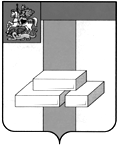 АДМИНИСТРАЦИЯ ГОРОДСКОГО ОКРУГА ДОМОДЕДОВОМОСКОВСКОЙ  ОБЛАСТИпл.30-летия Победы, д.1, микрорайон Центральный, г. Домодедово, Московская область, 142000, тел.(495)276-05-13,(496)792-41-11ПОСТАНОВЛЕНИЕот ________________  № ________________Об утверждении Положения о проведении открытого аукциона в электронной форме на праворазмещения нестационарного торгового объекта на территории городского округа ДомодедовоВ соответствии с Федеральным законом от 06.10.2003 №131-ФЗ «Об общих принципах организации местного самоуправления в Российской Федерации», Федеральным законом от 28.12.2009 №381-ФЗ «Об основах государственного регулирования торговой деятельности в Российской Федерации», распоряжением Министерства потребительского рынка и услуг Московской области от 27.11.2017 № 17РВ-25 "О примерном положении о проведении открытого аукциона в электронной форме на право размещения нестационарного торгового объекта",ПОСТАНОВЛЯЮ:1. Утвердить Положение о проведении открытого аукциона в электронной форме на право размещения нестационарного торгового объекта на территории городского округа Домодедово.2. Признать утратившими силу:2.1. Положение о порядке размещения нестационарных торговых объектов на территории городского округа Домодедово Московской области, утвержденное Постановлением Администрации городского округа Домодедово Московской области от 03.03.2016 № 568;2.2. Постановление Администрации городского округа Домодедово «О внесении изменений в постановление Администрации городского округа Домодедово от 03.03.2016 № 568 «О размещении нестационарных торговых объектов на территории  городского округа  Домодедово Московской области» от 13.06.2017  № 2082;2.3. Постановление Администрации городского округа Домодедово «О внесении изменений в постановление Администрации городского округа Домодедово от 03.03.2016 № 568 «О размещении нестационарных торговых объектов на территории  городского округа  Домодедово Московской области» от 04.08.2017  № 2812.3. Контроль за исполнением настоящего постановления возложить на заместителя главы Администрации – председателя Комитета по управлению имуществом Хрусталеву Е.М.Глава городского округа		       	         			    		А.В. ДвойныхПроект согласован:Заместитель главы администрации – председатель Комитета по управлению имуществом			Е.М. ХрусталеваКомитет правового обеспечения 						______________Исполнитель:Амирова К.С.792-41-40	